 ГБПОУ РС(Я) «Якутский медицинский колледж»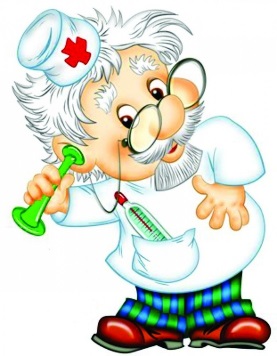 РАБОЧАЯ ТЕТРАДЬПМ 01. «ДИАГНОСТИЧЕСКАЯ ДЕЯТЕЛЬНОСТЬ»МДК.01.07. Пропедевтика в педиатрииСпециальность: 31.02.01. «Лечебное дело»Студента___________группы_________бригады_______________________________________________(фамилия, имя, отчество)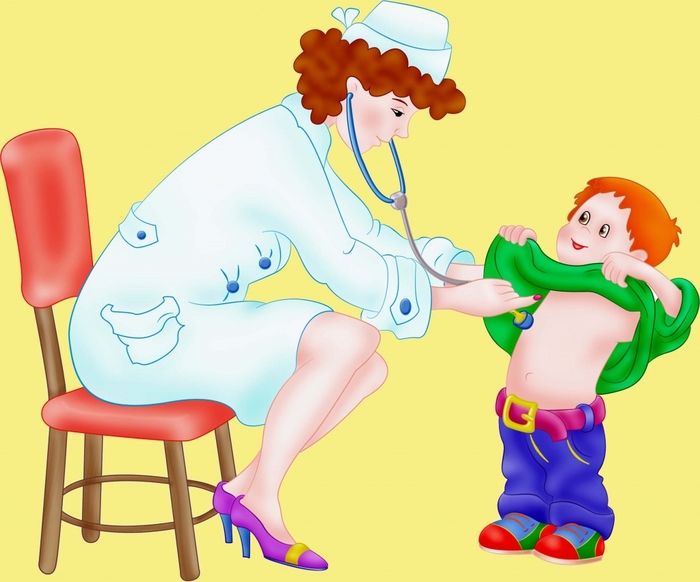 2020 г.Рассмотрено и рекомендовано методическим советом ГБПОУ РС (Я) «ЯМК»Протокол №______________от_________________________Зам.директора по МР_____________________________Ядреева Н.И.Рассмотрено на заседании ЦМК          							                   		     		«Клинические дисциплины» № 2          								       			Протокол № _________              			                                                             			                 								           Председатель ЦМК 	 ____________Роббек К.В.	СОДЕРЖАНИЕПояснительная запискаПериоды детского возраста. Антропометрические показатели развития ребенка. Группы здоровья.Анатомо-физиологические особенности нервной системы и исследование нервной системы. Семиотика важнейших заболеваний.Анатомо-физиологические особенности кожи и подкожной клетчатки. Исследование кожи и подкожной клетчатки. Семиотика поражений.Анатомо-физиологические особенности костной системы.Исследование костной системы. Семиотика поражений.Анатомо-физиологические особенности органов дыхания.Исследование органов дыхательной системы.  Семиотика поражений.Анатомо-физиологические особенности органов кровообращения.Исследование органов кровообращения. Семиотика поражений.Анатомо-физиологические особенности органов пищеварения.Исследование органов. Семиотика поражений.Анатомо-физиологические особенности органов мочеобразования Анатомо-физиологические особенности органов кроветворения и эндокринной системы. Методика исследования. Семиотика поражений. Использованная литератураЭталон ответовПОЯСНИТЕЛЬНАЯ ЗАПИСКАРабочая тетрадь по МДК 01.07. «Пропедевтика в педиатрии» ПМ 01. «Диагностическая деятельность» предназначена для организации аудиторной и внеаудиторной самостоятельной работы студентов, разработана в соответствии с Федеральным государственным образовательным стандартом по специальности среднего профессионального образования 31.02.01. «Лечебное дело».Тетрадь снабжена заданиями разного уровня сложности продуктивного и репродуктивного характера. Для облегчения оформления задания представлены в виде таблиц, схем, рисунков. В конце тетради содержится блок эталонов ответов для самоконтроля знаний. Каждое задание оценивается по рейтинговой системе. Применение рабочей тетради в учебном процессе дает возможность эффективнее организовать самостоятельную работу студентов, выделить из потока информации основные понятия по темам, более глубоко осмыслить суть патологических процессов, происходящих в организме ребенка при заболеваниях периода новорожденности и раннего возраста.Данный вид рабочей тетради для студентов способствует формированию у будущих специалистов профессиональных и общих компетенций:Код компетенции:ОК 1Понимать сущность и социальную значимость своей будущей профессии,проявлять к ней устойчивый интерес.ОК 2Организовывать свою собственную деятельность. Выбирать типовые методы и способы выполнения профессиональных задач, оценивать их эффективность и качество.ОК 3Принимать решения в стандартных и нестандартных ситуациях и нести за них ответственность.ОК 4Осуществлять поиск и использование информации, необходимой для эффективного выполнения возложенных на него профессиональных задач,а также для своего профессионального и личного развития.ОК 5Использовать информационно-коммуникативные технологии в профессиональной деятельности.ОК 6Работать в коллективе и команде, эффективно общаться с коллегами, руководством, потребителями.ОК 7Брать ответственность за работу членов команды (подчиненных), за результат выполнения заданий.ОК 8Самостоятельно определять задачи профессионального и личностного развития, заниматься самообразованием, осознанно планировать и осуществлять повышение своей квалификации.ОК 12Организовывать рабочее место с соблюдением требований охраны труда, производственной санитарии, инфекционной и противопожарной безопасности.КодНаименование результата обученияПК 2.1Представлять информацию в понятном для пациента виде, объяснять ему суть вмешательств.ПК 2.2Осуществлять лечебно-диагностические вмешательства, взаимодействуя с участниками лечебного процессаПК 2.3Сотрудничать со взаимодействующими организациями и службами.ПК 2.5Соблюдать правила использования аппаратуры, оборудования и изделий медицинского назначения в ходе лечебно-диагностического процесса.ПК 2.6Вести утвержденную медицинскую документациюВ результате освоения раздела «Пропедевтика в педиатрии» студент долженуметь:определить диагноз у пациента;составить план диагностических мероприятий;готовить пациента к лечебно-диагностическим вмешательствам;проводить дифференциальную диагностику с др. заболеваниями; вести утвержденную медицинскую документацию.знать:причины, клинические проявления;возможные осложнения;методы диагностики пациента;дифференцировать заболевание от других;правила использования аппаратуры, оборудования, изделий медицинского назначения;заполнение утвержденных медицинских документации.Уважаемые студенты!Вы приступаете к изучению раздела «Пропедевтика в педиатрии».С целью облегчения усвоения новых знаний раздела МДК.01.07. «Пропедевтика в педиатрии» разработана рабочая тетрадь. Она позволит вам лучше усвоить новый учебный материал и сформировать профессиональные компетенции в области проведения лечебно-диагностических мероприятий среди пациентов детского возраста.Материал рабочей тетради изложен в доступной схематичной форме. Для того чтобы грамотно и в полном объеме выполнить предложенные задания необходимо пользоваться не только конспектами лекций, но и учебниками «Пропедевтика внутренних болезней», «Анатомия и физиология человека», дополнительной литературой, интернет ресурсами.Каждое задание оценивается по рейтинговой системе, полученные результаты учитываются при выставлении итоговой оценки по каждой теме.Тема 1. Периоды детского возраста. Антропометрические показатели развития ребенка. Группы здоровья.ЗаданияI. Выберите один правильный ответ1. Выберите из перечисленных внутриутробный период:
1) период новорожденности (3-4 недели);
2) ранний неонатальный (от рождения до 7 дней);
3) фаза эмбрионального развития (2-3 мес.);
4) поздний неонатальный (от 7 до 28 дней)2.Выберите из перечисленных возраст ребенка дошкольного возраста:
1) 1-3 года;
2) 7-11 лет;
3) 3-7 лет;
4) 12-17 лет3. Назовите средние параметры окружности головы новорожденного:
1) 28-30 см;
2) 32-34 см;
3) 34-36 см;
4) 40-45см4. Назовите средние параметры окружности грудной клетки новорожденного ребенка:1) 28-30 см;2) 32-34 см;3) 30-32 см;4) 38-40 см5. В 6 месяцев масса тела у ребенка:1) утраивается;2) удваивается;6. К 1 году рост у ребенка в среднем составляет:1) 56-58 см;2) 60-62 см;3) 64-66 см4) 75-80 см7. К 1 году масса тела у ребенка в среднем составляет:1) 6 кг;2) 7 кг;3) 8 кг;4) 10 кг8.  Антропометрия включает:1) ОГ+ОГК+МТ;2) ОГК+МТ+Рост;3) ОГ+ОГК+МТ+Рост 4) ОГ+МТ+Рост9. К 2 группе здоровья относятся дети с:1) Здоровые дети, не имеющие заболеваний, с нормальными показателями функционального состояния исследуемых систем, редко болеющие, с нормальным физическим и нервно-психическим развитием;2) с хроническими заболеваниями, врожденными пороками развития - /ВПР/, в стадии компенсации. Состояние компенсации определяете редкими обострениями 1-2 раза в год хронических заболеваний. Единичные острые заболевания, нормальный уровень функций организма;3) Здоровые дети, но имеющие те или иные функциональные отклонения, с неблагоприятным анамнезом, но без симптомов хронических заболеваний. /нарушение осанки, кариес, анемия, аденоиды I ст.гипертрофия миндалин, вираж туберкулиновой пробы, миопия, энурез, болеющие 4 -5 раз в году;10. К 5 группе здоровья относятся дети с:1) хроническими заболеваниями в стадии декомпенсации - (инвалиды);2) с хр. заболеваниями, ВПР в стадии субкомпенсации;3) с хроническими заболеваниями, врожденными пороками развития - /ВПР/, в стадии компенсации;II. Составьте алгоритм действий оценочных листовОЦЕНОЧНЫЙ ЛИСТПроверяемый практический навык: Измерение окружности головы и грудной клетки новорожденному ребенкуКритерии оценки:100%-90% от общего числа баллов 0-2 ошибки – 5 «отлично»89%-80% - 3-4 ошибки – 4 «хорошо»,79%-70% - 5-6 ошибок – 3 «удовлетворительно»,69% и менее – 7 и более ошибок – 2 «неудовлетворительно»ОЦЕНОЧНЫЙ ЛИСТПроверяемый практический навык: Измерение массы тела новорожденному ребенкуКритерии оценки:100%-90% от общего числа баллов 0-2 ошибки – 5 «отлично»89%-80% - 3-4 ошибки – 4 «хорошо»,79%-70% - 5-6 ошибок – 3 «удовлетворительно»,69% и менее – 7 и более ошибок – 2 «неудовлетворительно»III Установите соответствияТема 2. Анатомо-физиологические особенности нервной системы и исследование нервной системы. Семиотика важнейших заболеваний.ЗаданияI. Выберите один правильный ответ1. С какого возраста у ребенка начинается гуление:А) с 3 месяцев;Б) с 6 месяцев;В) с 1,5 месяцев;Г) с 7 месяцев.2. С какого возраста у ребенка начинается лепет:А) с 1 месяца;Б) с 2 месяцев;В) с 3 месяцев;Г) с 4 месяцев.3. Какой рефлекс не относится к условным рефлексам:А) Моро;Б) Бауэра;В) Галанта;Г) Сосательный.4. При легком прикосновении к губкам ребенка, сокращается круговая мыщца рта, которая провоцирует скручивание губ в трубочку называется:А) Бабкина;Б) сосательный;В) Бабинского;Г) хоботковый.5. Какой рефлекс не относится к безусловным рефлексам:А) сосательный;Б) ладонно-ротовой;В) Моро;Г) глотательный.6. К 1 году ребенок сколько слов произносит?А) 2-3;Б) 4-5;В) 5-6;Г) 8-107. С какого возраста ребенок хорошо берет в руки предметы:А) с 2 месяцев;Б) с 3 месяцев;В) с 4 месяцев;Г) с 5 месяцев.8. С какого возраста ребенок начинает дифференцировать (различать) звуки:А) с 2 месяцев;Б) с 3 месяцев;В) с 4 месяцев;Г) с 6 месяцев.9. Нервная система ребенка полностью формируется к:А) 3 г.;Б) 7 г.;В) 5 г.;Г) 4 г.10. Рефлекс Куссмаиля исчезает к:А) концу 1 мес.;Б) 2 мес.;В) 3 мес.II Дайте определениеРефлекс - _________________________________________________Органы чувств_______________________________________________________________________________________________________Рефлекс Бабинского__________________________________________________________________________________________________Рефлекс Моро________________________________________________________________________________________________________Рефлекс Робинсона___________________________________________________________________________________________________Тема 3. Анатомо-физиологические особенности кожи и подкожной клетчатки. Исследование кожи и подкожной клетчатки. Семиотика поражений.ЗаданияI. Дайте определение1. Пятно_________________________________________________________________________________________________________________________________2. Папула________________________________________________________________________________________________________________________________3. Везукула______________________________________________________________________________________________________________________________4. Пустула_______________________________________________________________________________________________________________________________5. Корочка_______________________________________________________________________________________________________________________________6.Узел___________________________________________________________________________________________________________________________________II. Назовите элементы кожи1.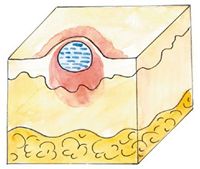 2.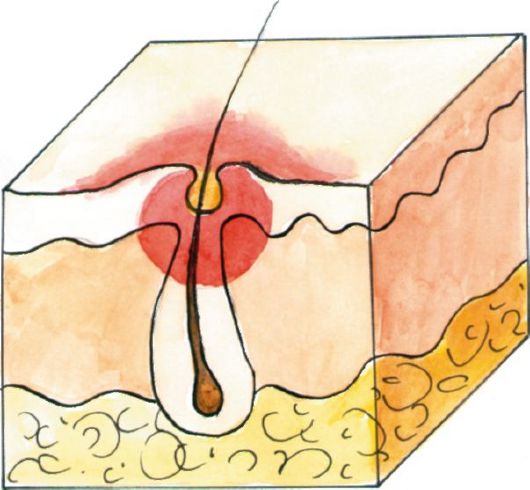 3.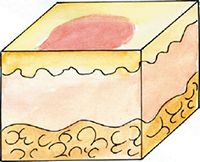 4.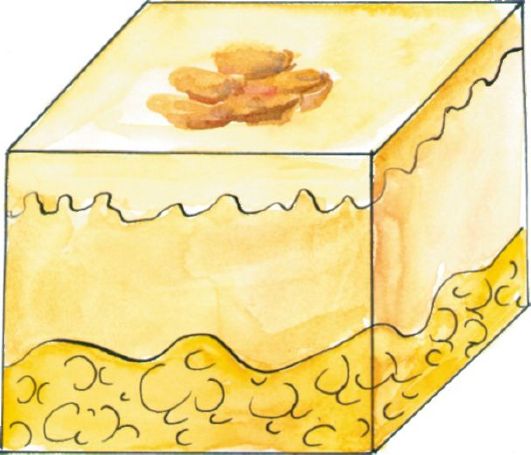 Тема 4. Анатомо-физиологические особенности костной системы.Исследование костной системы. Семиотика поражений.Установите соответствиеII. Назовите изгибы позвоночника ребенка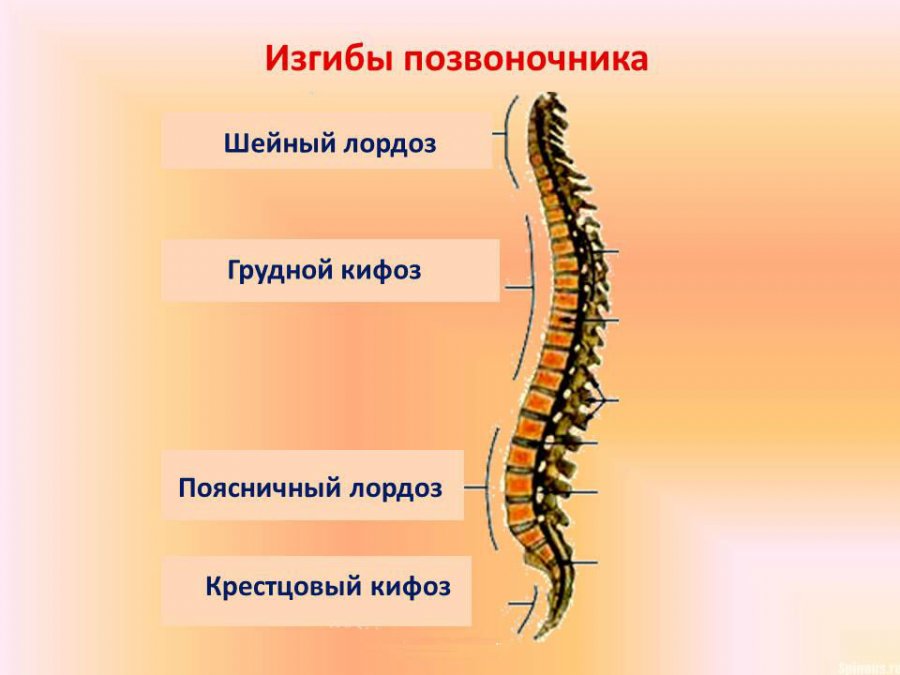 Назовите деформации скелета1.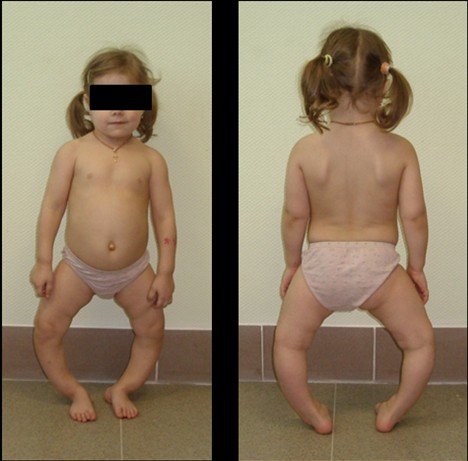 2.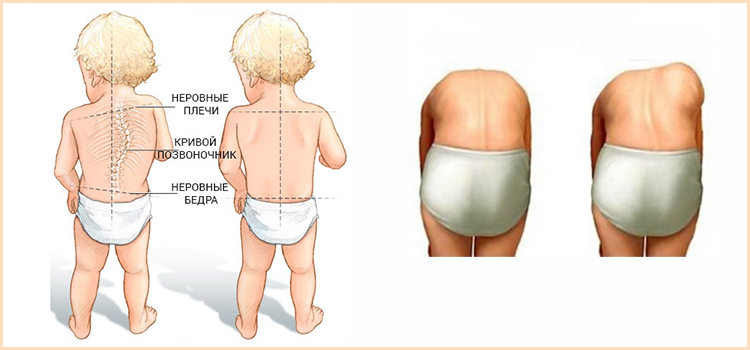 3.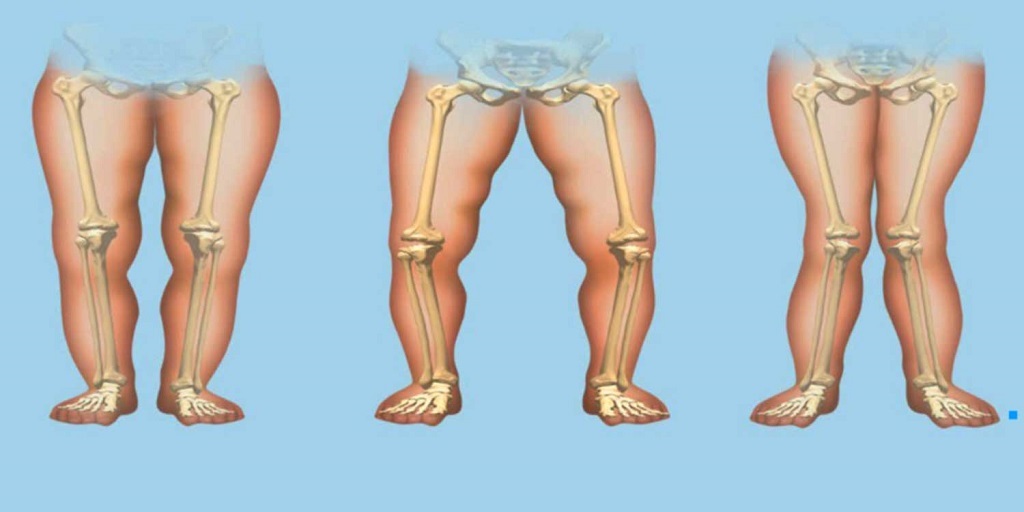 4.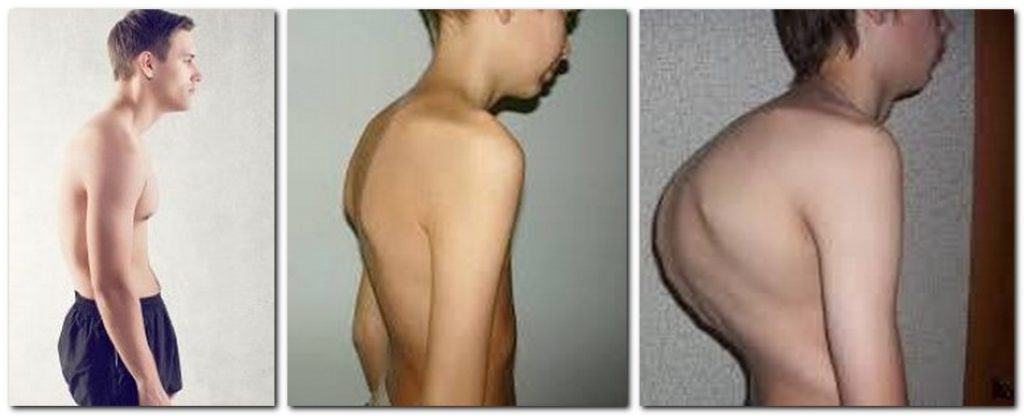 5.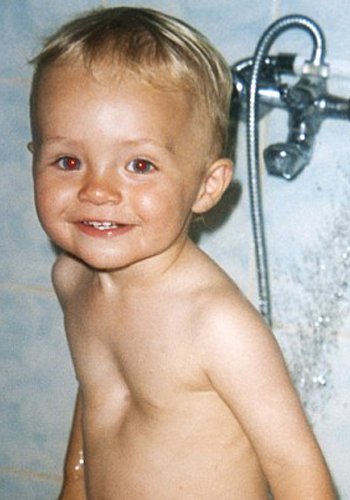 Тема 5. Анатомо-физиологические особенности органов дыхания.Исследование органов дыхательной системы.  Семиотика поражений.ЗаданияI. Выберите один правильный ответ1.  У детей грудного возраста тип дыхания:А) везикулярное;Б) пуэрильное;В) абдоминальное.2. Частота дыхания у новорожденного ребенка:А) 20-30 в минуту;Б) 30-40 в минуту;В) 40-60 в минуту3. Урежение дыхания называется?А) тахикардия;Б) тахипноэ;В) брадипноэ4. Учащение дыхания называется?А) тахипноэ;Б) брадипноэ;В) тахикардия5. Из перечисленных назовите патологический тип дыхания:А) везикулярное;Б) Чейн-Стокса;В) пуэрильное6. Экспираторная одышка симптом:А) бронхиальной астмы;Б) фарингита;В) пневмонии7. Обязательный инструментальный метод обследования при пневмонии:А) компьютерная томография;Б) рентгенография грудной клетки;В) электрокардиография8. При фолликулярной ангине врач должен отправить ребенка на сдачу:А) рентгенография грудной клетки;Б) мазок из зева на флору;В) Биохимический анализ крови9. Симптомы – грубый лающий кашель, осиплость голоса, нарушение дыхания наблюдаются при каком заболевании:А) ангина;Б) стенозирующий ларинготрахеит;В) пневмонии10. Спирали Куршмана обнаруживаются при заболевании:А) бронхит;Б) ангина, В) пневмония;Г) бронхиальная астмаСоставьте алгоритм действий оценочных листовПроверяемый практический навык: Проведение аускультации легких у грудных детейКритерии оценки:100%-90% от общего числа баллов 0-2 ошибки – 5 «отлично»89%-80% - 3-4 ошибки – 4 «хорошо»,79%-70% - 5-6 ошибок – 3 «удовлетворительно»,69% и менее – 7 и более ошибок – 2 «неудовлетворительно» «Проведение сравнительной перкуссии легких»Критерии оценки:14 – 20 баллов (70 – 100%) – задание выполнено13 баллов и менее (69% и менее) – задание не выполненоОпишите симптомы заболеваний органов дыхания1.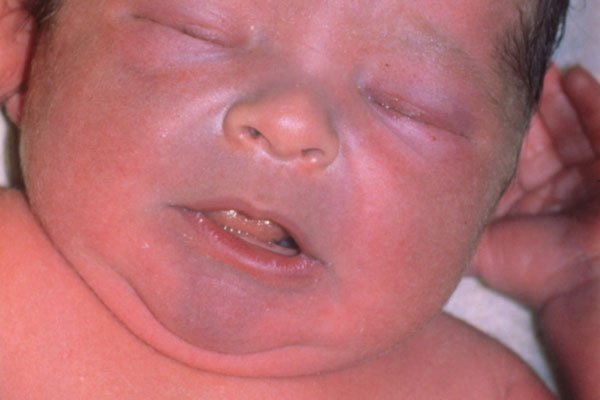 2.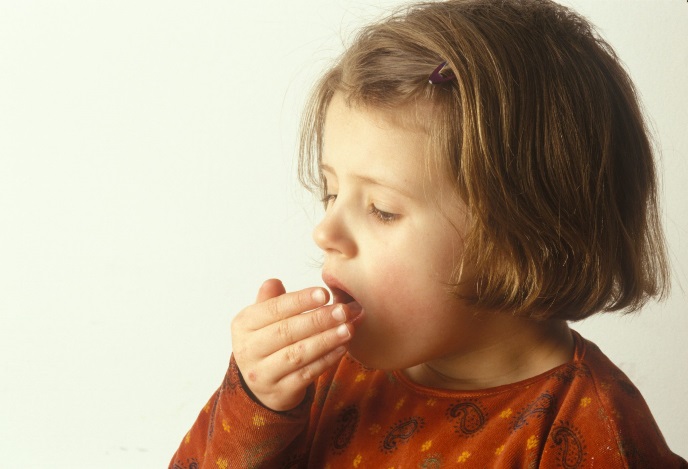 3.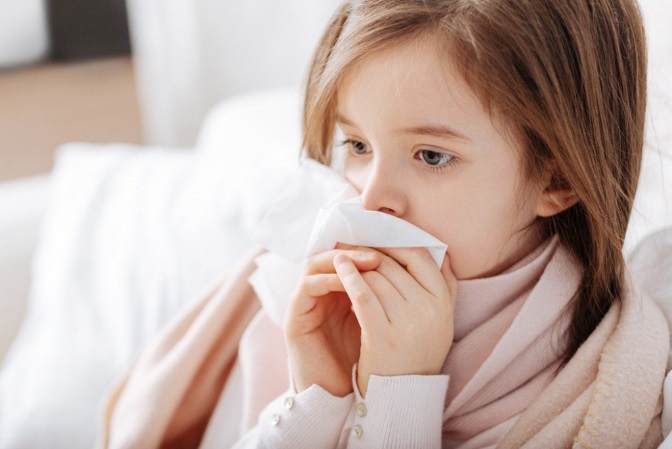 Установите соответствие Тема 6. Анатомо-физиологические особенности органов кровообращения.Исследование органов кровообращения. Семиотика поражений.ЗаданияI. Выберите один правильный ответЧСС у новорожденного ребенка составляет:А) 80-90 мм рт. ст.;Б) 60-80 мм рт. ст.;В) 120-140 мм рт. ст.Учащение сердцебиения называется:А) тахипноэ;Б) брадикардия;В) тахикардия3. У годовалого ребенка верхушка сердца находится:А) III межреберье;Б) IV межреберье;В) V межреберье.4. Аортальный клапан выслушивается:А) во II межреберье справо от грудины;Б) во II межреберье слево от грудины;В) во IV межреберье слево от грудины5. Верхушечный толчок у 13-го ребенка определяется:А) III межреберье;Б) IV межреберье;В) V межреберье.6. Сколько границ относительной тупости сердца?А) 2;Б) 3;В) 4.II. Дайте определениеАритмия______________________________________________________________________________________________________________________Тахикардия___________________________________________________________________________________________________________________Брадикардия__________________________________________________________________________________________________________________Овальное окно_________________________________________________________________________________________________________________Точка Боткина-Эрба___________________________________________________________________________________________________________III. Назовите какие манипуляции выполняют пациентам1.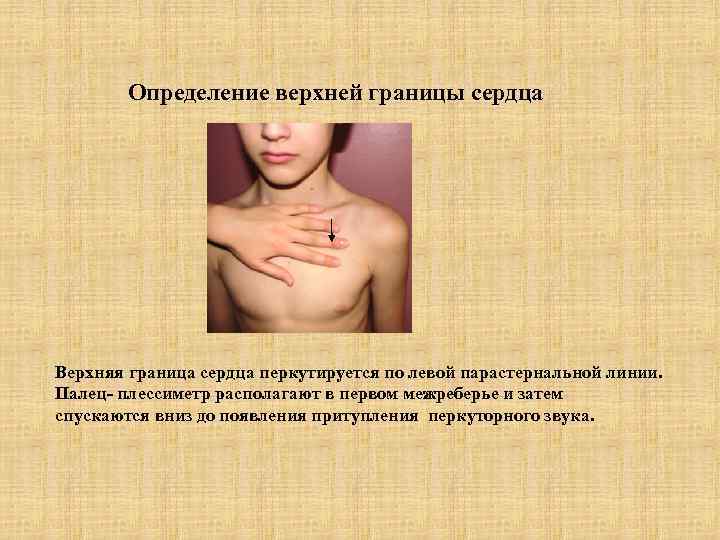 2.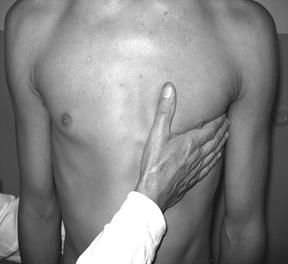 3.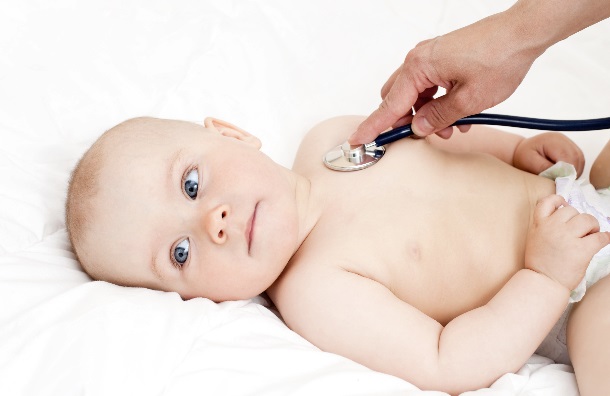 4.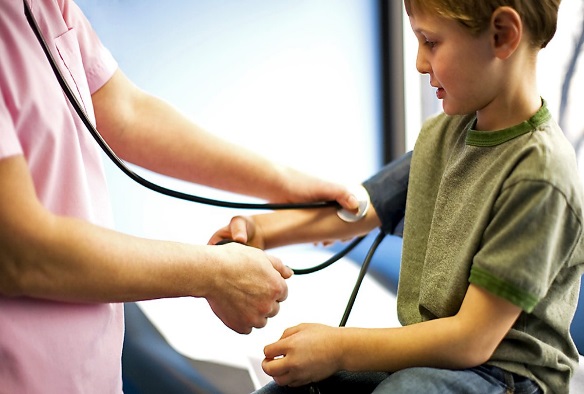 5.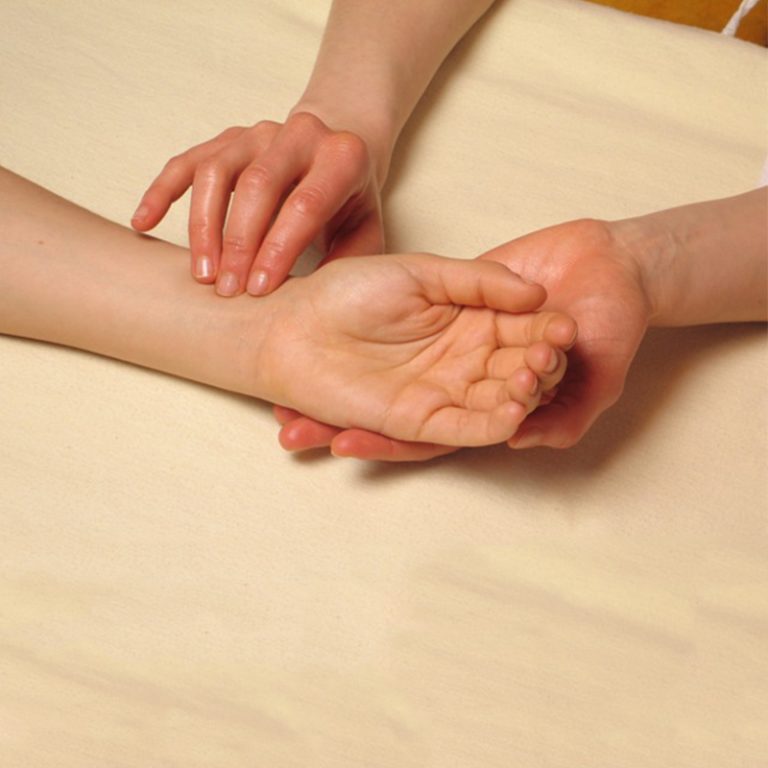 Тема № 7. Анатомо-физиологические особенности органов пищеварения.Исследование органов. Семиотика поражений.I. Выберите один правильный ответСлюнные железы начинают функционировать с:А) 1-2 месяцев;Б) 3-4 месяцев;В) 5-6 месяцев.2. Объем желудка у годовалого ребенка составляет:А) 30-50 мл;Б) 80-100 мл;В) 200-250 мл3. Болезненность при надавливании между ножками грудино - ключичнососцевидной мышцы – это симптом:А) Ортнера;Б) Мейо-Робсона;В) Френикус4. Осмотр слизистой оболочки желудка с помощью гастроскопа называется:А) колоноскопия;Б) гастродуоденоскопия;В) дуоденальное зондирование5. Появление боли при поколачивании по правому подреберью – это симптом:А) Ортнера;Б) Кера;В) Мерфи6. Какое заболевание сопровождается болями опоясывающего характера в левом верхнем квадранте, рвотой не приносящей облегчения, жидким стулом, интоксикацией:А) холецистит;Б) панкреатит;В) гастрит7. При остром холецистите какой из инструментальных методов диагностики проводится:А) ФГДС;Б) УЗИ органов брюшной полости;В) Ректороманоскопия.II. Назовите методы инструментальной диагностики по картинкам1.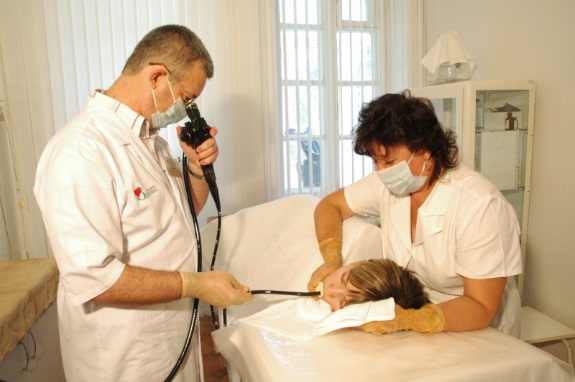 2.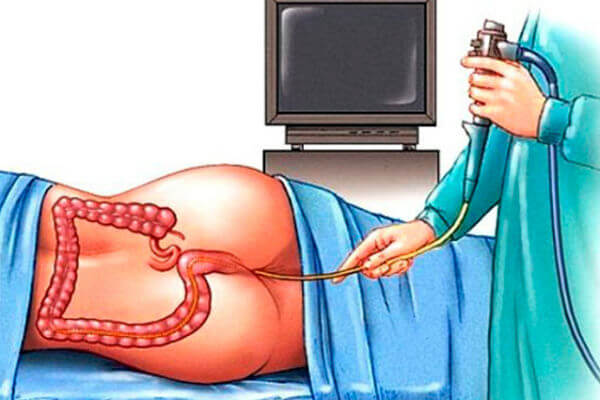 3.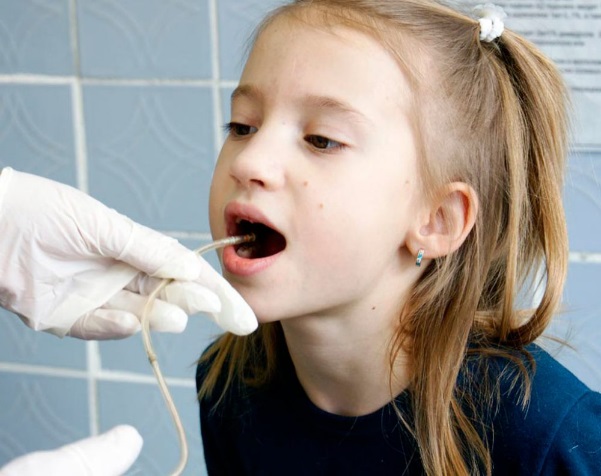 4.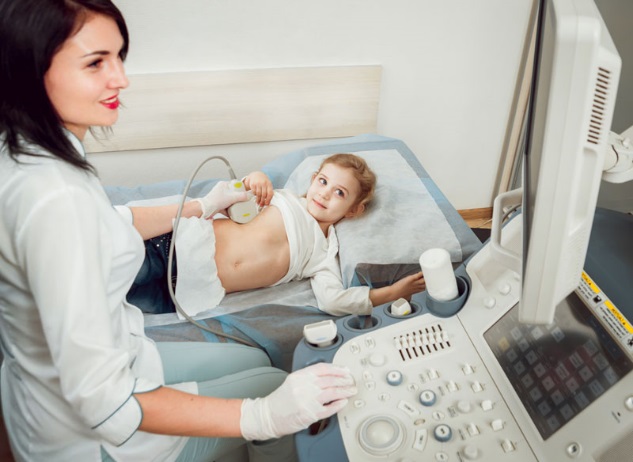 III. Дайте определениеСимптом Кера_________________________________________________________________________________________________________________Гастродуоденоскопия__________________________________________________________________________________________________________Симптом Мейо-Робсона________________________________________________________________________________________________________Острый панкреатит____________________________________________________________________________________________________________Стоматиты____________________________________________________________________________________________________________________Симптом Мерфи_______________________________________________________________________________________________________________Симптом Ортнера_____________________________________________________________________________________________________________Тема№ 8. Анатомо-физиологические особенностиорганов мочеобразования и мочевыделения.Исследование. Семиотика поражений.Установите соответствиеДайте определениеАльбуминурия - _________________________________________________Гематурия – ____________________________________________________Цилиндрурия - __________________________________________________ Глюкозурия - ___________________________________________________ Лейкоцитурия - _________________________________________________ Бактериурия -___________________________________________________  Ацетонурия - ___________________________________________________ Дизурия – ______________________________________________________Никтурия – _____________________________________________________Полиурия -______________________________________________________ Олигурия -_____________________________________________________  Анурия -________________________________________________________Составьте алгоритм действий оценочных листовСбор мочи на общий анализ у детей раннего возрастаТема №9. Анатомо-физиологические особенности органов кроветворения и эндокринной системы. Методика исследования. Семиотика поражений.I. Выберите один правильный ответ1.  При сахарном диабете у детей на коже появляется:а) пиодермияб) желтухав) анулярная эритемаг) акроцианоз2. Гликемический и глюкозурический профиль исследуют детям при диагностике:а) болезни Даунаб) пиелонефритав) сахарного диабетаг) фенилкетонурии3. Гликемия натощак у детей в норме составляет (ммоль/л):а) 3,3-5,5б) 5,5-7,7в) 7,7-9,94. Гипотиреоз у детей – это синдром недостаточной функциональной активности:а) щитовидной железыб) паращитовидных железв) вилочковой железыг) надпочечников5. Замедленные движения, одутловатость лица, гипотермия, запоры, ухудшение памяти и ухудшение успеваемости в школе характерны для детей, страдающих:а) эутиреоидной гиперплазией щитовидной железыб) диффузным токсическим зобомв) приобретенным гипотиреозомг) гиповитаминозом В66. Хлороз у детей — этоа) своеобразная форма анемии у девочек в пубертатном периодеб) проявление гемолитической болезни новорожденногов) симптом железодефицитной анемииг) симптом наследственной гемолитической анемии7. Уровень гемоглобина у детей при легкой форме железодефицитной анемии ниже (г/л):а) 110б) 80в) 66г) 508. Наследственная болезнь у детей, сцепленная с Х-хромосомой и характеризующаяся замедленной свертываемостью крови и повышенной кровоточивостью:а) гемолитическая анемияб) тромбоцитопатияв) тромбоцитопеническая пурпураг) гемофилия9. Гемофилия А у детей обусловлена недостаточностью в крови фактора:а) VIб) VIIв) VIIIг) IX10. Самое характерное проявление гемофилии, являющееся наиболее частой причиной инвалидизации у детей:а) кровоизлияние в мозгб) гемартрозыв) гемотораксг) геморрагическая сыпь11. Для детей с тромбоцитопенической пурпурой типичны:а) носовые кровотеченияб) желудочно-кишечные кровотеченияв) легочные кровотеченияг) гематурия12. Системное воспалительное заболевание капилляров, артериол и венул кожи, суставов, брюшной полости и почек с вовлечением в патологический процесс у детей системы крови — это:а) геморрагический васкулитб) лейкозв) тромбоцитопатияг) гемофилия13. Клинические симптомы сахарного диабета у детей:а) полифагия, полидипсия, полиурияб) лихорадка, кашель с мокротойв) боль в пояснице, отекиг) тахикардия, тремор, зкзофтальм14. «Глюкотест» используется для определения:а) ацетона в мочеб) ацетона в кровив) сахара в мочег) сахара в кровиII. Установите соответствиеНазовите методы обследования1.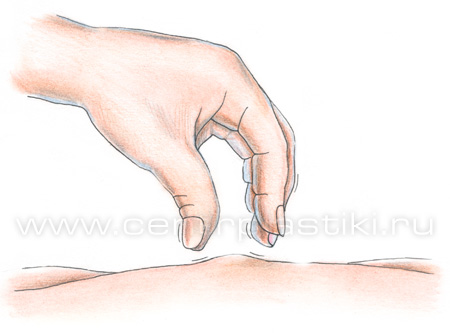 2.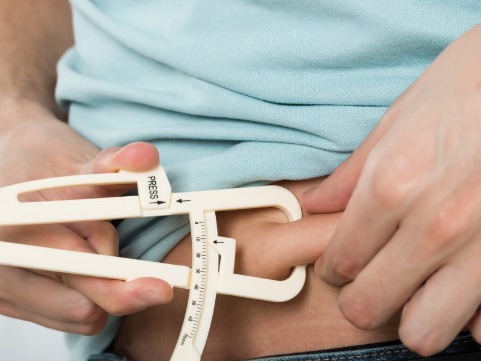 3.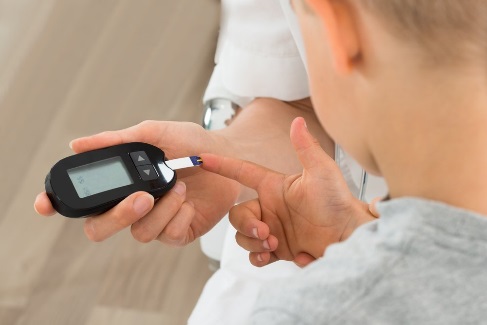 4.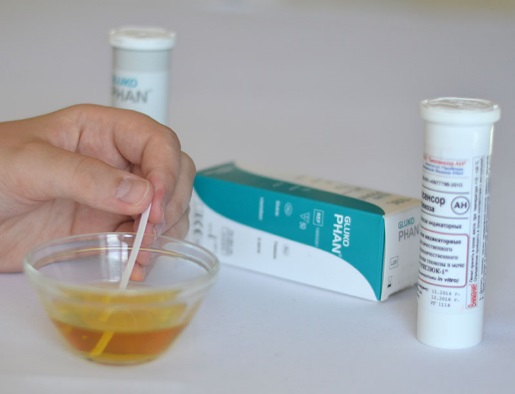 Составьте алгоритм действий оценочных листов«Измерение уровня глюкозы крови с помощью глюкометра»Критерии оценки:17 – 24 балла (70 – 100%) – задание выполнено16 баллов и менее (69% и менее) – задание не выполнено Использованная литература1.   И.В. Прокопова Основы педиатрии. Руководство для студентов медицинских средних учебных. Казань: Булак-2, 2016.2.   К.А. Святкина Детские болезни. М: «Медицина», 1988.3.   В.Д. Тульчинская Здоровый ребенок (учебное пособие) М.: «АНМИ», 1998.4.   И.Н. Усов Практические навыки педиатра. Минск: Высшая школа, 2014 г.Эталоны ответовТема 1. Периоды детского возраста. Антропометрические показатели развития ребенка. Группы здоровья.ЗаданияВыберите один правильный ответ1 – 3;2 – 3;3 – 3;4 – 2;5 – 2;6 – 4;7 – 4;8 – 3;9 – 3;10 – 1.II. Составьте алгоритм действий оценочных листовОЦЕНОЧНЫЙ ЛИСТСпециальность: 31.02.01. Лечебное делоПроверяемый практический навык: Измерение окружности головы и грудной клетки новорожденному ребенкуКритерии оценки:100%-90% от общего числа баллов 0-2 ошибки – 5 «отлично»89%-80% - 3-4 ошибки – 4 «хорошо»,79%-70% - 5-6 ошибок – 3 «удовлетворительно»,69% и менее – 7 и более ошибок – 2 «неудовлетворительно»III Установите соответствия1 группа – Б;2 группа – А;3 группа – Г;4 группа – В;5 группа – Д.Тема 2. Анатомо-физиологические особенности нервной системы и исследование нервной системы. Семиотика важнейших заболеваний.ЗаданияВыберите один правильный ответ1 – В;2 – Г;3 – Г;4 – Г;5 – В;6 – Г;7 – Г;8 – А;9 – Б;10 – В.II Дайте определениеРефлекс – стереотипная (стандартная, одинаковая в одинаковых условиях) реакция живого организма на какое-либо воздействие (раздражитель), проходящая с участием рецепторов и под управлением нервной системы.Органы чувств – специализированная периферическая анатомо-физиологическая система, обеспечивающая, благодаря своим рецепторам, получение и первичный анализ информации из окружающего мира и от других органов самого организма.Рефлекс Бабинского – это кожный рефлекс, который состоит из изолированного разгибательного движения (дорзифлексия) большого пальца ступни или одновременного разведения других пальцев («знак веера») при штриховом раздражении наружного края подошвы (которое вызывает сокращение мышцы, разгибающей большой палец ноги).Рефлекс Моро -  это реакция на испуг, которая характеризуется учащенным сердцебиением, дыханием и выработкой адреналина.Рефлекс Робинсона – вызывается помещением в кисть грудного ребёнка пальца врача или какого-нибудь предмета, который ребёнок схватывает. Рефлекс вызывается поочерёдно с двух сторон. Отмечается с первого дня жизни до 2-3 месяцев. При асфиксии он может возникать с 4-го дня жизни.Тема 3. Анатомо-физиологические особенности кожи и подкожной клетчатки. Исследование кожи и подкожной клетчатки. Семиотика поражений.ЗаданияI. Дайте определение1. Пятно – изменение цвета кожи на ограниченном участке, не возвышающееся над уровнем кожи и по плотности не отличающееся от здоровых участков кожи. Пятна различают воспалительные и невоспалительные. Воспалительные пятна связаны с расширением сосудов дермы. Такие пятна исчезают при надавливании кожи пальцем и появляются вновь после прекращения давления.2. Папула – узелок, папула (papula) – ограниченное, слегка возвышающееся над уровнем кожи образование с плоской, куполообразной поверхностью. Появляется вследствие скопления воспалительного инфильтрата в верхних слоях дермы или разрастания эпидермиса. Окраска папул может быть различной. При слиянии между собой папулы образуют бляшки или целые площадки, занимающие целые участки кожи. После заживления могут оставлять временную пигментацию или депигментацию, шелушение кожи.3. Везукула – пузырек (vesicula) – образование, выступающее над поверхностью кожи, наполненное серозной кровянистой жидкостью. Размер 1- 5 мм. В процессе эволюции может подсыхать, образуя прозрачную или бурую корочку. После разрешения оставляет временную депигментацию или исчезает бесследно. Пузырек может превращаться в гнойничок – пустулу. Пузырек является характерным для ветряной оспы.4. Пустула – гнойничок (pustula) – небольшой островоспалительный элемент с гнойным содержимым. Чаще возникает при инфицировании папул и везикул. Пустулезный элемент, расположенный в области волосяного фолликула, называется фолликулярный, а в области протоков сальных желез – угорь. После вскрытия пустул образуется желтая корочка, затем, иногда, образуются рубцы.5. Корочка – это вторичные поражения кожи, которые являются результатом первичных поражений кожи. Образование корок является результатом пересушивания плазмы или экссудата на коже.6.Узел – (nodosum) – плотное, округлой формы образование. Достигает в размерах 10 мм и более. Образуется при скоплении клеточного инфильтрата в подкожной клетчатке и собственно дерме. Может изъязвляться и рубцеваться. Крупные, болезненные сине-красные узлы носят название узловатая эритема. Невоспалительные узлы встречаются при новообразованиях.Тема 4. Анатомо-физиологические особенности костной системы.Исследование костной системы. Семиотика поражений.Установите соответствиеТема 5. Анатомо-физиологические особенности органов дыхания.Исследование органов дыхательной системы.  Семиотика поражений.I. Выберите один правильный ответ1 – Б;2 – В;3 – В;4 – А;5 – Б;6 – А;7 – Б;8 – Б;9 – Б;– г.Составьте алгоритм действий оценочных листовОЦЕНОЧНЫЙ ЛИСТСпециальность: 31.02.01. Лечебное делоПроверяемый практический навык: Проведение аускультации легких у грудных детейКритерии оценки:100%-90% от общего числа баллов 0-2 ошибки – 5 «отлично»89%-80% - 3-4 ошибки – 4 «хорошо»,79%-70% - 5-6 ошибок – 3 «удовлетворительно»,69% и менее – 7 и более ошибок – 2 «неудовлетворительно»«Проведение сравнительной перкуссии легких»Критерии оценки:14 – 20 баллов (70 – 100%) – задание выполнено13 баллов и менее (69% и менее) – задание не выполненоУстановите соответствиеОпишите симптомы заболеваний органов дыханияЦианоз;Кашель;Насморк Тема 6. Анатомо-физиологические особенности органов кровообращения.Исследование органов кровообращения. Семиотика поражений.ЗаданияI. Выберите один правильный ответ1. В;2. В;3. Б;4. А;5. В;6. Б;II. Дайте определениеАритмия - это нарушение сердечной проводимости, а также частоты и регулярности его сокращений, приводящее в итоге к нарушению нормальной работы сердца и субъективно неприятным симптомам.Тахикардия - тахикардия (др.-греч. ταχύς — быстрый и καρδία — сердце) — увеличение частоты сердечных сокращений (ЧСС) от 90 ударов в минуту. Следует различать тахикардию как патологическое явление, то есть увеличение ЧСС в покое...Брадикардия - вид аритмии, с частотой сердечных сокращений менее 60 ударов в минуту. Встречается как вариант нормы у тренированных спортсменов, но чаще сопровождает различную сердечную патологиюОвальное окно -  отверстие в межпредсердной перегородке, работающее по типу дверки, с помощью которого в фетальном периоде происходит сброс крови справа (малый круг кровообращения) налево (большой круг кровообращения). Лёгкие еще не активны и не расправлены, их кровообращение минимально. Поэтому кровь в основном течет через овальное окно в левое предсердие и через артериальный проток (иначе называемый Боталловым протоком) из лёгочного ствола в аорту.Точка Боткина-Эрба - точка боткина-Эрба- V точка аускультации - дополнительная точка выслушивания клапана аорты - расположена в месте прикрепления III и IV реберных хрящей к левому краю грудины.III. Назовите какие манипуляции выполняют пациентамОпределение относительной тупости сердца;Определение сердечного толчка;Аускультация сердца;Измерение артериального давления;Определение пульса.Тема № 7. Анатомо-физиологические особенности органов пищеварения.Исследование органов. Семиотика поражений.I. Выберите один правильный ответ1. Б;2. В;3. В;4. Б;5. А;6. Б;7. Б;Назовите методы инструментальной диагностики по картинкамФГДС;Ректороманоскопия;Дуоденальное зондирование;УЗИ органов брюшной полости.III. Дайте определениеСимптом Кера -  болезненность при пальпации на вдохе в точке проекции желчного пузыря;Гастродуоденоскопия - это исследование, с помощью которого осматривается слизистая оболочка пищевода, желудка и двенадцатиперстной кишки. Во время процедуры ЭГДС в рот вставляется тонкая и гибкая трубка – гастроскоп, который проходит через пищевод, опускается в желудок и достигает 12-перстной кишки. На кончике гастроскопа расположена маленькая камера. Благодаря ей картинка выводится на монитор компьютера. Камера дает возможность фотографировать подозрительные участки, а также делать видеозапись.Симптом Мейо-Робсона - болезненность при интенсивном или толчкообразном надавливании в области вершины угла, образованного наружным краем длинных мышц спины и нижним краем 12-го ребра слева (в области левого реберно-позвоночного угла).Острый панкреатит - остро протекающее асептическое воспаление поджелудочной железы демаркационного типа, в основе которого лежат некробиоз панкреатоцитов и ферментная аутоагрессия с последующим некрозом и дистрофией железы и присоединением вторичной гнойной инфекции.Стоматит - воспалительный процесс слизистой оболочки полости рта различной этиологии. Характеризуется покраснением, отечностью слизистой (катаральный стоматит), образованием пузырьков и эрозий (афтозный стоматит), изъязвлений (язвенный стоматит) в полости рта, болезненностью и жжением, особенно при приеме пищи.Симптом Мерфи непроизвольная задержка дыхания на вдохе при давлении на областьправого подреберья; признак поражения желчного пузыря; Симптом Ортнера - болезненность при поколачивании по краю правой реберной дуги (обязательно поколачивание по обеим реберным дугам для сравнения).Тема№ 8. Анатомо-физиологические особенностиорганов мочеобразования и мочевыделения.Исследование. Семиотика поражений.Установите соответствиеДайте определениеАльбуминурия -  протеинурия, выделение белка с мочой, признак нарушения нормальной деятельности почек. Наблюдается при болезнях почек, сердечных заболеваниях, при многих острых заразных болезнях, отравлениях;Гематурия – наличие крови (эритроцитов) в моче сверх величин, составляющих физиологическую норму. Один из наиболее типичных симптомов поражения почек и мочевыводящих путей, встречающийся при широком многообразии заболеваний;Цилиндрурия -  процесс, в результате которого в моче скапливается повышенное количество цилиндров. Процесс их формирования происходит в почечных канальцах во время фильтрации первичной мочи клетками эпителия. Это цилиндрической формы белковые соединения (небелковые тоже встречаются, но у них другое происхождение, их называют «лжецилиндры»);Глюкозурия -  наличие глюкозы в моче. В норме моча не содержит глюкозы, поскольку почки способны реабсорбировать (возвращать в кровоток) весь объём глюкозы, прошедший через почечный клубочек в просвет канальцев нефрона;Лейкоцитурия - выявление лейкоцитов в анализе мочи. В норме в разовой порции мочи количество лейкоцитов в поле зрения у мальчиков до 5—7, у девочек до 7—10;Бактериурия - наличие микроорганизмов (бактерий) в моче, которые выявляются при микроскопическом исследовании урины, как правило, по поводу воспалительного заболевания мочевыводящих путей;Ацетонурия - содержание в моче человека ацетона (С 3 Н 6 О). У здорового человека ацетон содержится в моче в минимальном количестве (до 0,01 грамма);Дизурия - расстройство мочеиспускания, которое может проявляться в виде его болезненности или затруднения выведения мочи из мочевого пузыря;Никтурия – болезнь мочеполовой системы, основным симптомом которой является учащение позывов к мочевыделению в ночное время суток; Полиурия -  состояние организма, при котором в результате нарушения водного баланса происходит увеличение выработки мочи и частоты мочеиспускания; Олигурия -  то уменьшение суточного диуреза (количества выделенной за сутки мочи) до 30% от возрастной нормы при обычном поступлении жидкости в организм и обычной экстраренальной потере воды (т. е. через легкие, кожу и т. д.);
Анурия - отсутствие поступления мочи в мочевой пузырь. При этом патологическом состоянии диурез составляет не более 50 мл в сутки.Составьте алгоритм действий оценочных листовСбор мочи на общий анализ у детей раннего возрастаТема №9. Анатомо-физиологические особенности органов кроветворения и эндокринной системы. Методика исследования. Семиотика поражений.I. Выберите один правильный ответ1. а;2. в;3. а;4. а;5. в;6. а;7. а;8. г;9. в;10. б;11. а;12. а;13. а;14. в.II. Установите соответствиеНазовите методы обследованияСимптом «щипка»;Измерение толщины подкожно-жировой клетчатки;Измерение уровня глюкозы в крови с помощью глюкометром;Глюкотест.Составьте алгоритм действий оценочных листов«Измерение уровня глюкозы крови с помощью глюкометра»Критерии оценки:17 – 24 балла (70 – 100%) – задание выполнено16 баллов и менее (69% и менее) – задание не выполнено №п/пПеречень практических действийФорма представленияОтметка о выполненииДа/нет123456789№п/пПеречень практических действийФорма представленияОтметка о выполненииДа/нет1234567891011121314Группы здоровьяГруппы здоровья1 группа А - Здоровые дети, но имеющие те или иные функциональные отклонения, с неблагоприятным анамнезом, но без симптомов хронических заболеваний. /нарушение осанки, кариес, анемия, аденоиды I ст. гипертрофия миндалин, вираж туберкулиновой пробы, миопия, энурез, болеющие 4 -5 раз в году.2 группаБ - Здоровые дети, не имеющие заболеваний, с нормальными показателями функционального состояния исследуемых систем, редко болеющие, с нормальным физическим и нервно-психическим развитием.3 группаВ - Дети с хр. заболеваниями, ВПР в стадии субкомпенсации - более частые и тяжелые обострения - 3-4 раза в год хр. заболеваний, длительный субфебрилитет после обострений, частые острые заболевания, ухудшение функционального состояния раз личных систем организма.4 группаГ - с хроническими заболеваниями, врожденными пороками развития - /ВПР/, в стадии компенсации. Состояние компенсации определяете редкими обострениями 1-2 раза в год хронических заболеваний. Единичные острые заболевания, нормальный уровень функций организма.5 группаД - Хронические заболевания в стадии декомпенсации - (инвалиды).Сроки прорезывание зубовСроки прорезывание зубов6 мес.2 боковых верхних резца 8 мес.4 малых коренных зуба.10 мес.2 центральных нижних резца12 мес.2 боковых нижних резца14 -16 мес. 2 центральных верхних резца 18 - 20 мес. 4 вторых малых коренных зуба.20-24 мес.  4 клыка№п/пПеречень практических действийФорма представленияОтметка о выполненииДа/нет12345678№п/пДействия аккредитируемогоФорма представленияОтметка о выполненииДа/нет12345678910Количество фактически набранных балловКоличество фактически набранных балловСтепени дыхательной недостаточностиСтепени дыхательной недостаточностиДН 1умеренная одышка в покое, тахикардия, пероральный (околоротовой) цианоз.ДН 2нет клинических проявлений недостаточности в покое (цианоза и одышки).ДН 3гипоксемическая кома, дыхание аритмичное, акроцианоз, набухание шейных вен.ДН 4дыхание учащено, цианоз с землистым оттенком, липкий пот.Острый циститА - гематурия, альбуминурия, повышенное А/Д, цилиндрурия, наличие отеков,олигурияОстрый гломерулонефритБ – интоксикация, учащенное мочеиспускание, симптом Пастернацского(+)Острый пиелонефритВ – боли в надлобковой области, рези при мочеиспускании; позывы к мочеиспускании№Выполненное действиеФорма представленияОтметка о выполненииДа/нет1.2.3.4.5.6.7.8.9.10.11.12.13.Синдромы железодефицитной анемииСиндромы железодефицитной анемииАстеновегетативный синдромА – кожа сухая и шелушиться, приобретает характерную бледность, появляются болезненные трещины в уголках рта и на сгибах локтей и колен. Слизистая оболочка бледнеет. Развивается гастрит, расстройства переваривания и всасывания. Появляются извращенные вкусовые и обонятельные желания. Волосы ребенка стают очень сухими и ломкими, они тускнеют и выпадают. Ногти приобретают матовость, становятся ломкими. Развивается заметная дистрофия ногтевой пластины. Для зубов характерен кариес, беспричинный стоматит.Эпителиальный синдромБ –ребенок становится раздражительным, плаксивым и капризным. Больной тяжело входит в контакт с ровесниками. Для детей более старшего возраста характерны длительные головные боли и головокружения, несобранность, вялость, а также апатия.Сердечно-сосудистый синдромВ – возникает очень редко и только при тяжелых формах анемии. Особенным проявлением синдрома является увеличение в размерах селезенки и почек.Гепатолиенальный синдромГ – это синдром понижения местной иммунной защиты. Для детей характерны частые инфекционные заражения, ОРВИ. 70% детей болеют сидеропенией. Понижается как специфический, так и неспецифический иммунитет.Иммунодефицитный синдромД – патологии сердца и сосудов появляются у детей с тяжелой формой анемии. Им характерны сбои артериального давления, приступы тахикардии, функциональные систолические шумы, гипертрофия левого желудочка миокарда.№п/пДействия аккредитируемого№п/пДействия аккредитируемогоФорма представленияФорма представленияОтметка о выполненииДа/нетОтметка о выполненииДа/нет12345 6789101112Количество фактически набранных балловКоличество фактически набранных баллов№п/пПеречень практических действийФорма представленияОтметка о выполненииДа/нет1Вымыть и осушить руки, одеть перчаткиВыполнитьСказать2Подготовить необходимое оснащениеВыполнитьСказать3Обработать сантиметровую ленту с двух сторон спиртом с помощью салфеткиВыполнитьСказать4Уложить ребенкаВыполнитьСказать5      Наложить сантиметровую ленту на голову ребенка по ориентирам:• Сзади - затылочный бугор;• Спереди - надбровные дуги.ВыполнитьСказать6Определить показатели окружности головы.ВыполнитьСказать7  Наложить сантиметровую ленту на грудную клетку ребенка по ориентирам:• Сзади - нижние углы лопаток;• Спереди - нижний край околососковых кружковВыполнитьСказать8Определить показатели окружности грудной клеткиВыполнитьСказать9Записать результатыВыполнить СказатьСроки прорезывание зубовСроки прорезывание зубов6 мес.2 центральных нижних резца8 мес.2 центральных верхних резца10 мес.2 боковых верхних резца12 мес.2 боковых нижних резца14 -16 мес. 4 малых коренных зуба.18 – 20 мес. 4 клыка20-24 мес.  4 вторых малых коренных зуба.№п/пПеречень практических действийФорма представленияОтметка о выполненииДа/нет1Представиться пациенту, объяснить цель медицинского вмешательства, получить его согласиеСказать2Провести гигиеническую обработку рукВыполнитьСказать3Уложить ребенка на пеленальный столикВыполнитьСказать4Раздеть ребенка до поясаВыполнитьСказать5Провести аускультацию легких по передней поверхности грудной клетки последовательно на симметричных участкахВыполнитьСказать6Оценить результат проведения аускультации легкихВыполнитьСказать7Провести гигиеническую обработку рукВыполнитьСказать8Сделать соответствующую запись о результате выполнения медицинского вмешательства в медицинской документацииВыполнитьСказать№п/пДействия аккредитируемогоФорма представленияОтметка о выполненииДа/нет1Представиться пациенту, объяснить цель медицинского вмешательства, получить его согласие 2Провести гигиеническую обработку рук3Попросить пациента раздеться до пояса и встать лицом к фельдшеру 4Провести сравнительную перкуссию легких по передней поверхности грудной клетки на симметричных участках5Предложить пациенту поднять руки и заложить ладони за голову. Провести сравнительную перкуссию легких на боковых участках грудной клетки по среднеподмышечным линиям на симметричных участках6Предложить пациенту повернуться спиной и скрестить руки на груди. Провести сравнительную перкуссию легких по задней поверхности грудной клетки на симметричных участках7Попросить пациента одеться 8Оценить результат проведения сравнительной перкуссии легких и сообщить пациенту9Провести гигиеническую обработку рук10Сделать соответствующую запись о результате выполнения медицинского вмешательства в медицинской документацииКоличество фактически набранных балловКоличество фактически набранных балловСтепени дыхательной недостаточностиСтепени дыхательной недостаточностиДН 1нет клинических проявлений недостаточности в покое (цианоза и одышки).ДН 2умеренная одышка в покое, тахикардия, пероральный (околоротовой) цианоз.ДН 3дыхание учащено, цианоз с землистым оттенком, липкий пот.ДН 4гипоксемическая кома, дыхание аритмичное, акроцианоз, набухание шейных вен.Острый циститВ – боли в надлобковой области, рези при мочеиспускании; позывы к мочеиспускании Острый гломерулонефритА - гематурия, альбуминурия, повышенное А/Д, цилиндрурия, наличие отеков,олигурия Острый пиелонефритБ – интоксикация, учащенное мочеиспускание, симптом Пастернацского(+)№Выполненное действиеФорма представленияОтметка о выполненииДа/нет1.Объяснить маме/родственникам цель и ход манипуляцииУстановить доброжелательные отношения2.Приготовить все необходимое оснащение, на контейнере поставить номер соответствующий направлению3.Вымыть, осушить руки, надеть перчатки4.Раздеть ребенка5.Подмыть под проточной водой, осушить полотенцем6.Уложить в кроватку или на пеленальный стол7.Вскрыть упаковку мочеприемника, снять защитную пленку с липкой стороны мочеприемника8.Приклеить мочеприемник на область мочеиспускательного канала9.Вызвать рефлекторно мочеиспускание10.После мочеиспускания снять мочеприемник, перелить его содержимое в контейнер, закрыть крышкой11.Одеть ребенка12.Транспортировать анализ в клиническую лабораторию в течение 1 часа13.         Оценка результата:Цвет – соломенно-желтый или желтыйПрозрачность – полнаяРеакция – слабокислаяОтносительная плотность – новорожденный – 1002-1015; 1 месяц – 7 лет – 1002-1025; школьный возраст – 1002-1035Цилиндры (восковидные, гиалиновые, зернистые) – не выявляютсяЭпителиальные клетки (плоский эпителий) – единичныеКетоновые тела –нетАцетон – нетГлюкоза – нетСоли - нетЖелчные пигменты – нетЛейкоциты – 0 – 4 в поле зренияЭритроциты – 0 – 2 в поле зренияБелок – до 0,033%Синдромы железодефицитной анемииСиндромы железодефицитной анемииАстеновегетативный синдромБ –ребенок становится раздражительным, плаксивым и капризным. Больной тяжело входит в контакт с ровесниками. Для детей более старшего возраста характерны длительные головные боли и головокружения, несобранность, вялость, а также апатия.Эпителиальный синдромА – кожа сухая и шелушиться, приобретает характерную бледность, появляются болезненные трещины в уголках рта и на сгибах локтей и колен. Слизистая оболочка бледнеет. Развивается гастрит, расстройства переваривания и всасывания. Появляются извращенные вкусовые и обонятельные желания. Волосы ребенка стают очень сухими и ломкими, они тускнеют и выпадают. Ногти приобретают матовость, становятся ломкими. Развивается заметная дистрофия ногтевой пластины. Для зубов характерен кариес, беспричинный стоматит.Сердечно-сосудистый синдромД – патологии сердца и сосудов появляются у детей с тяжелой формой анемии. Им характерны сбои артериального давления, приступы тахикардии, функциональные систолические шумы, гипертрофия левого желудочка миокарда.Гепатолиенальный синдромВ – возникает очень редко и только при тяжелых формах анемии. Особенным проявлением синдрома является увеличение в размерах селезенки и почек.Г – это синдром понижения местной иммунной защиты. Для детей характерны частые инфекционные заражения, ОРВИ. 70% детей болеют сидеропенией. Понижается как специфический, так и неспецифический иммунитет.№п/пДействия аккредитируемого№п/пДействия аккредитируемогоФорма представленияФорма представленияОтметка о выполненииДа/нетОтметка о выполненииДа/нет1Представиться пациенту, объяснить цель медицинского вмешательства, получить его согласие2Подготовить все необходимое для выполнения медицинского вмешательства: глюкометр, тест-полоски и скарификаторы (контроль срока годности), салфетки с антисептиком, контейнеры для отходов класса А, Б3Провести гигиеническую обработку рук, надеть чистые нестерильные перчатки4Попросить пациента тщательно вымыть руки теплой водой с мылом, высушить и занять удобное положение сидя5 Ввести тест-полоску в зону ввода (порт) глюкометра, включить прибор, упаковку (при наличии) поместить в контейнер для отходов класса А6Провести прокол пальца пациента скарификатором и получить каплю крови для анализа, сбросить скарификатор в контейнер для отходов класса Б, упаковку в контейнер для отходов класса А7Нанести кровь на тест-полоску так, чтобы контрольное поле было полностью покрыто кровью8Обработать место прокола салфеткой с антисептиком, поместить ее в контейнер для отходов класса Б, упаковку в контейнер для отходов класса А9Оценить результат, сообщить пациенту10Выключить прибор, извлечь тест-полоску и поместить в контейнер для отходов класса Б, убрать глюкометр11Снять перчатки и поместить их в контейнер для отходов класса Б, провести гигиеническую обработку рук12Сделать соответствующую запись о результате выполнения медицинского вмешательства в медицинской документацииКоличество фактически набранных балловКоличество фактически набранных баллов